الاجتماع العام للمنبر الحكومي الدولي للعلوم والسياسات في مجال التنوع البيولوجي وخدمات النظم الإيكولوجيةالدورة السادسةمييين، كولومبيا، 18-24 آذار/مارس 2018البند 2 (ج) من جدول الأعمال المؤقت*المسائل التنظيمية: انتخاب أعضاء فريق الخبراء المتعدد التخصصاتفريق الخبراء المتعدد التخصصات: عملية الترشيح والاختيار، والمقترحات الواردة بشأن أعضاء الفريقمذكرة من الأمانةانتخب الاجتماع العام للمنبر الحكومي الدولي للعلوم والسياسات في مجال التنوع البيولوجي وخدمات النظم الإيكولوجية في دورته الثالثة 25 عضواً لفريق الخبراء المتعدد التخصصات، وفقاً للنظام الداخلي للاجتماع العام بصيغته المعتمدة في المقرر م.ح.د-1/1 والمقرر م.ح.د-2/1 المعدل. وستنتهي مدة عضوية أولئك الأعضاء في نهاية الدورة السادسة للاجتماع العام. وخلال الدورة الخامسة للاجتماع العام، اختير السيد ماريتيو شيمير دياو (الدول الأفريقية)، والسيدة كاتالين توروك (دول أوروبا الشرقية)، والسيد ميرسودين أفديبيغوفيتش (دول أوروبا الشرقية)، والسيد مارسيلو كابيدو (دول أمريكا اللاتينية ومنطقة البحر الكاريبي)، مناوبين للحلول محل أربعة أعضاء مستقيلين، لشغل تلك المناصب حتى نهاية الدورة السادسة للاجتماع العام، تمشياً مع المادة ٢٩ من النظام الداخلي.ولذلك سيُدعى الاجتماع العام في دورته السادسة إلى انتخاب 25 عضواً في فريق الخبراء المتعدد التخصصات.وتمشياً مع المادة ٢٦ من النظام الداخلي، يقوم أعضاء المنبر باقتراح أعضاء الفريق كي ترشحهم المناطق وينتخبهم الاجتماع العام. وتقترح كل منطقة خمسة مرشحين لعضوية الفريق، آخذة في اعتبارها التوازن بين الاختصاصات وبين الجنسين. وإضافة إلى ذلك، تتضمن المادة 26 معايير يمكن أخذها في الحسبان عند ترشيح واختيار أعضاء الفريق، منها ما يلي:ما يملكه أعضاء الفريق من خبرة علمية في مجال التنوع البيولوجي وخدمات النظم الإيكولوجية، بخصوص كل من العلوم الطبيعية والاجتماعية والمعارف التقليدية والمحلية؛الخبرة والمعرفة العلمية أو التقنية أو السياساتية بالعناصر الرئيسية لبرنامج عمل المنبر؛الخبرة في توصيل ونشر وإدماج المعارف العلمية في عمليات وضع السياسات؛القدرة على العمل في إطار العمليات العلمية والسياساتية الدولية.ووفقاً للمادة ٢٩ تبلغ مدة عضوية جميع أعضاء الفريق ثلاث سنوات، مع إمكانية إعادة الانتخاب لمدة عضوية تالية واحدة.وفي تشرين الأول/أكتوبر ٢٠١٧، دعت الأمينة التنفيذية أعضاء المنتدى إلى تقديم ترشيحات خطية مصحوبة بالسير الذاتية للمرشحين لعضوية الفريق في موعد لا يتجاوز ٤ كانون الأول/ديسمبر ٢٠١٧. وأُرفقت بالدعوة وثيقة توجيهية بشأن عملية تقديم أعضاء المنبر مقترحات، وتقديم المناطق ترشيحات، وبشأن المشاورات واختيار الاجتماع العام لأعضاء الفريق والأهلية لإعادة الانتخاب. وفي ٤ كانون الأول/ديسمبر ٢٠١٧، كان منسقو المنبر قد تلقوا 27 ترشيحاً. وفي ضوء انخفاض عدد الترشيحات الواردة، مُددت مهلة تقديم الترشيحات إلى ما بعد ٤ كانون الأول/ديسمبر، أي إلى ٢  شباط/فبراير ٢٠١٨. وترد في مرفق هذه المذكرة قائمة للترشيحات البالغ عددها 35 التي وردت حتى ١٥ كانون الأول/ديسمبر، وهو موعد وضع الصيغة النهائية للمذكرة.وقد أُبلغت الحكومات بضرورة تكريس أعضاء فريق الخبراء المتعدد التخصصات 20 في المائة من وقتهم لعمل الفريق، أي ما يعادل حوالي 10 أسابيع في السنة، وقيامهم بعدد كبير من الأسفار على الصعيد الدولي. وتدعى الحكومات أيضاً إلى النظر في ضرورة التأكد من كون الموارد المالية اللازمة متاحة للمرشحين من البلدان المتقدمة النمو لحضور اجتماعين لفريق الخبراء المتعدد التخصصات، بالإضافة إلى عدة اجتماعات وحلقات عمل يعقدها المنبر في كل عام.وستسعرض اللجنة المعنية بتضارب المصالح الاستمارات المتعلقة بالإفصاح عن تضارب المصالح للمرشحين لانتخابهم أعضاء في فريق الخبراء المتعدد التخصصات، من أجل تحديد أهليتهم للانتخاب وفقاً للقاعدة 3 من السياسات بشأن تضارب المصالح وإجراءات التنفيذ التي اعتمدها الاجتماع العام في المقرر م.ح.د-3/3. وسيرد تقرير اللجنة في الوثيقة IPBES/6/INF/22، وسيُدرج استكمال للتقرير ضمن التقرير الشفوي الذي تقدمه الأمينة التنفيذية أمام الاجتماع العام في دورته السادسة، في إطار البند ٥ من جدول الأعمال.وترد في مرفق هذه المذكرة قائمة لجميع المرشحين حتى ١1 كانون الأول/ديسمبر ٢٠١٧، لكي ينظر فيها الاجتماع العام في دورته السادسة. وسيرد في الوثيقة IPBES/6/INF/25 تجميع مستكمل للترشيحات الواردة حتى ٢ شباط/فبراير ٢٠١٨، بينما ترد السير الذاتية للمرشحين في الوثائق من IPBES/6/INF/26 إلى IPBES/6/INF/30، لكل من مناطق الأمم المتحدة الخمس. ويمكن الاطلاع على الترشيحات التي وردت في الموقع الشبكي للمنبر على الرابط https://www.ipbes.net/nominations/mep-2017.وسيُيسر أعضاء المكاتب إجراء المشاورات بين المناطق وداخلها من أجل اختيار أعضاء الفريق أثناء المشاورات الإقليمية المقرر عقدها مباشرة قبل  الدورة السادسة للاجتماع العام.المرفقالمقترحات الواردة بشأن أعضاء فريق الخبراء المتعدد التخصصات (حتى 11 كانون الأول/ديسمبر ٢٠١٧)(أ)  عضو حالي في فريق الخبراء المتعدد التخصصات. وجميع هؤلاء الأعضاء مؤهلون لفترة ثانية.____________الأمم المتحدة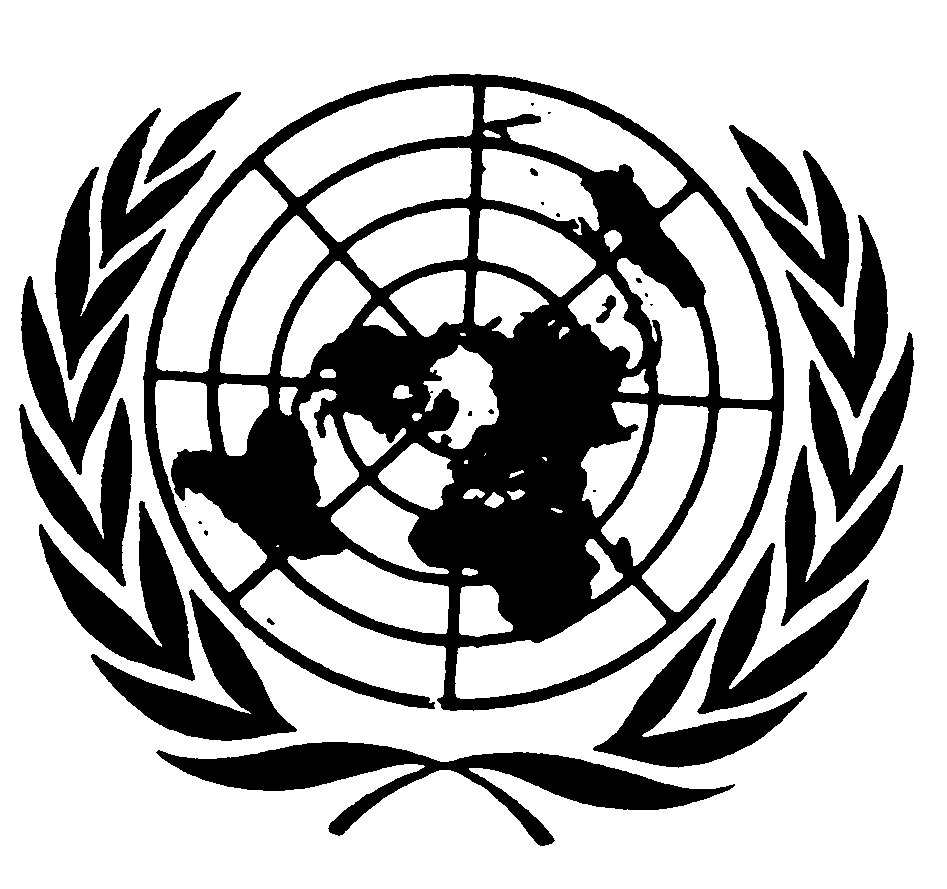 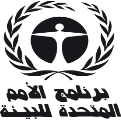 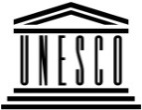 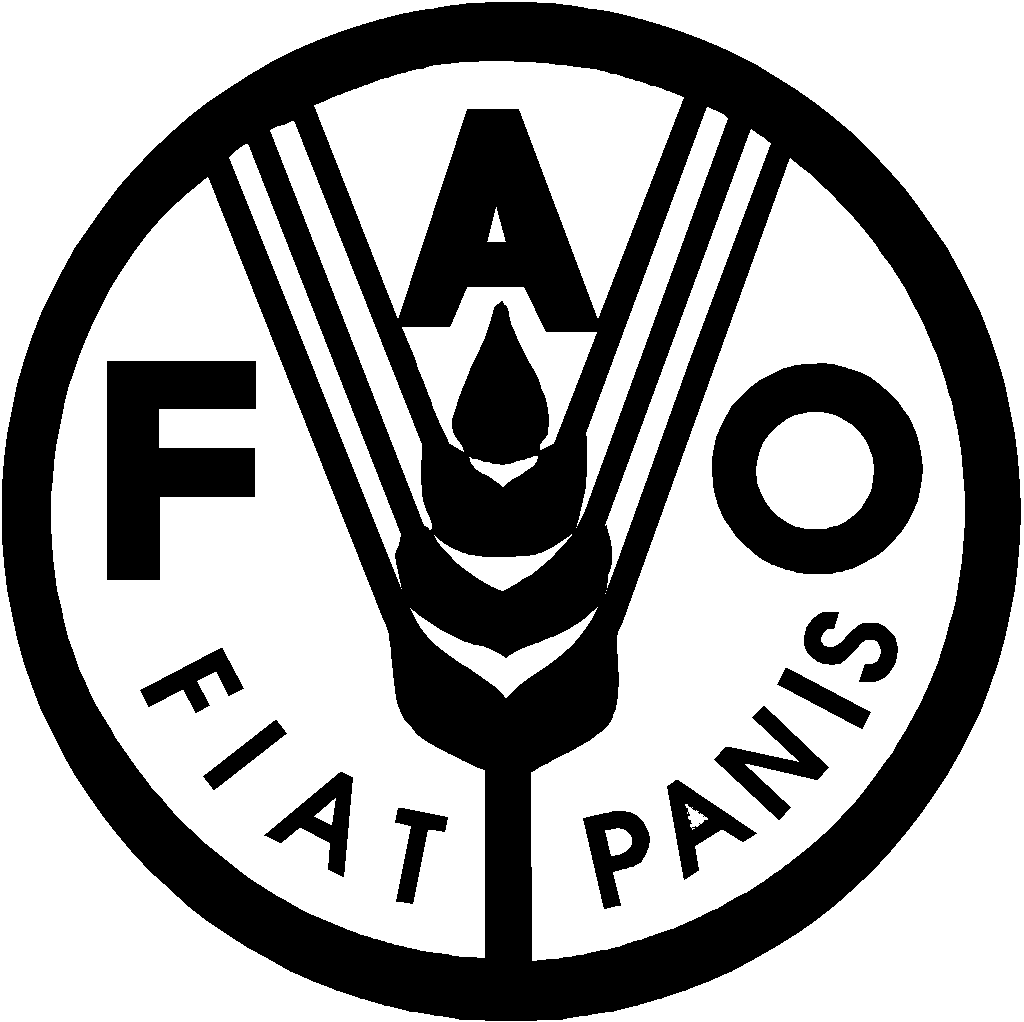 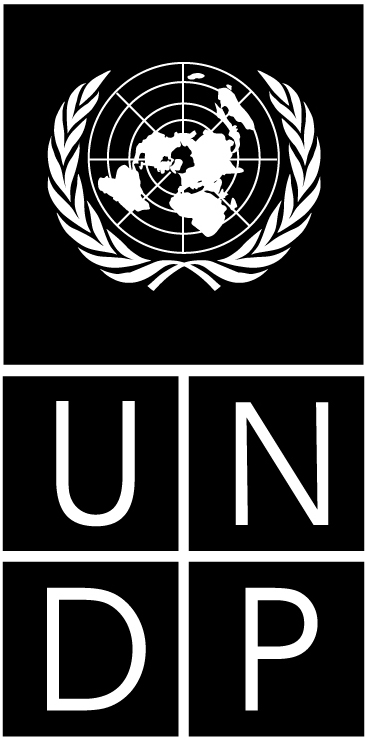 BESIPBES/6/13IPBES/6/13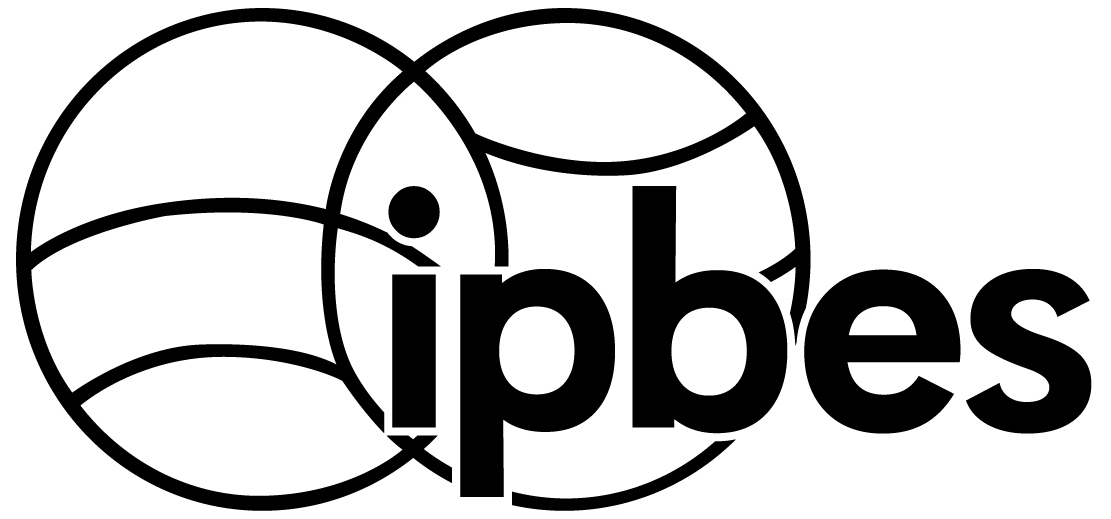 المنبر الحكومي الدولي للعلوم والسياسات في مجال التنوع البيولوجي وخدمات النظم الإيكولوجيةالمنبر الحكومي الدولي للعلوم والسياسات في مجال التنوع البيولوجي وخدمات النظم الإيكولوجيةالمنبر الحكومي الدولي للعلوم والسياسات في مجال التنوع البيولوجي وخدمات النظم الإيكولوجيةالمنبر الحكومي الدولي للعلوم والسياسات في مجال التنوع البيولوجي وخدمات النظم الإيكولوجيةالمنبر الحكومي الدولي للعلوم والسياسات في مجال التنوع البيولوجي وخدمات النظم الإيكولوجيةالمنبر الحكومي الدولي للعلوم والسياسات في مجال التنوع البيولوجي وخدمات النظم الإيكولوجيةDistr.: General11 December 2017ArabicOriginal: EnglishDistr.: General11 December 2017ArabicOriginal: Englishالجهة المرشحةالاسمجهة الانتسابالجنسالدول الأفريقيةالكاميرونماريتيو شيمير دياو(أ)المنظمة الأفريقية للغابات النموذجيةذكرمدغشقرفواهانغي راهاريمالالا(أ)المكتب الوطني لشؤون البيئةأُنثىالمغربنرد بناسجامعة عبد المالك السعديأُنثىالمغرببراهيم هدانمؤسسة محمد السادس لحماية البيئة-الرباطأُنثىالمغربمحمد صغير طالبمعهد محمد الخامس العالمي، جامعة محمد الخامس بالرباطذكرنيجيرياإدو إفيومحكومة ولاية كروس ريفر، نيجيرياذكرجنوب أفريقيانيكولاس كينغيعمل لحسابهذكرالسودانعائشة الفكيمركز بحوث الأحياء البريةأُنثىالسودانالختمة محمدالمجلس الأعلى للبيئة والموارد الطبيعيةأُنثىزامبياغرترود نغينداجامعة زامبيا، معهد البحوث الاقتصادية والاجتماعيةأُنثىدول آسيا ومنطقة المحيط الهادئدول آسيا ومنطقة المحيط الهادئالصيننينغ وومعهد شنغدو للبيولوجيا، الأكاديمية الصينية للعلومذكراليابانشيزوكا هاشيموتوالمدرسة العليا للزراعة وعلوم الحياة، جامعة طوكيوذكرالفلبينتيريزا مونديتا ليموزارة البيئة والموارد الطبيعية، مكتب إدارة التنوع البيولوجيأُنثىدول أوروبا الشرقيةدول أوروبا الشرقيةبيلاروسرسلان نوفيتسكي(أ)الأكاديمية الوطنية للعلوم، بيلاروسذكرالبوسنة والهرسكميرسودين أفديبيغوفيتش(أ)كلية الحراجة، جامعة سراييفوذكرهنغارياكاتالين توروكمعهد الإيكولوجيا وعلم النبات، أكاديمية العلوم الهنغاريةأُنثىتركياإمري كيسكينقسم مصائد الأسماك وتربية الأحياء المائية، كلية الزراعة، جامعة أنقرة ذكردول أمريكا اللاتينية ومنطقة البحر الكاريبيدول أمريكا اللاتينية ومنطقة البحر الكاريبيكوستاريكاكارمن رولدانالصندوق الوطني لتمويل الغاباتأُنثىسانت لوسياماري-لويز فيليكسكلية سير أرثر لويس المجتمعيةأُنثىسانت لوسيافرانسيليا ن. سولومونحكومة سانت لوسياأُنثىترينيداد وتوباغوريا غوبيجامعة ترينيداد وتوباغوأُنثىترينيداد وتوباغورهانة جمانمعهد الشؤون البحريةأُنثىدول أوروبا الغربية ودول أخرىدول أوروبا الغربية ودول أخرىبلجيكانيلي ويترزجامعة هيسلت، مركز الاقتصاد البيئيأُنثىالدانمرككارستن رحبيكمتحف التاريخ الطبيعي في الدانمرك، جامعة كوبنهاغنذكرفنلنداجان كاتياهوجامعة يفسكيلا، قسم العلوم البيولوجية والبيئيةذكرفنلنداتينا نيمننمعهد الموارد الطبيعية، لوك، فنلنداأُنثىفرنسافرانسواز غايلالمركز الوطني للبحوث العلمية، معهد الإيوكولوجيا والبيئةأُنثىفرنساألان كارسنتيمركز التعاون الدولي في مجال البحوث الزراعية من أجل التنميةذكرفرنساإستير كاتزمعهد البحوث الإنمائية، المتحف الوطني للتاريخ الطبيعيأُنثىفرنساساندرا لافوريلجامعة غرينوبل الألبأُنثىفرنسافيرجيني ماريسمركز الإيكولوجيا الوظيفية والتطورية، المركز الوطني للبحوث العلميةأُنثىهولنداإستر تورنهوالفريق المعني بسياسات الغابات والمحافظة على الطبيعة، جامعة واغننغنأُنثىالبرتغالإيزابيل سوزا بينتوجامعة بورتوأُنثىالسويدماري ستينسيكا(أ)قسم الاقتصاد والمجتمع، جامعة غوتنبرغأُنثىسويسراماركوس فيشرجامعة برنذكر